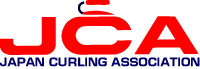 報道関係各位2018 年 9月20日公益社団法人日本カーリング協会（ＪＣＡ）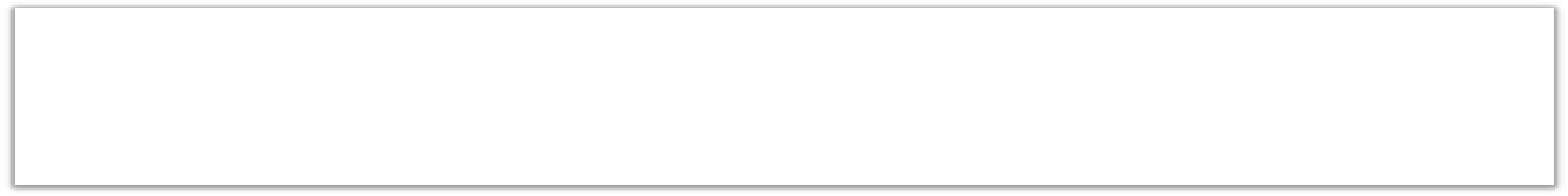 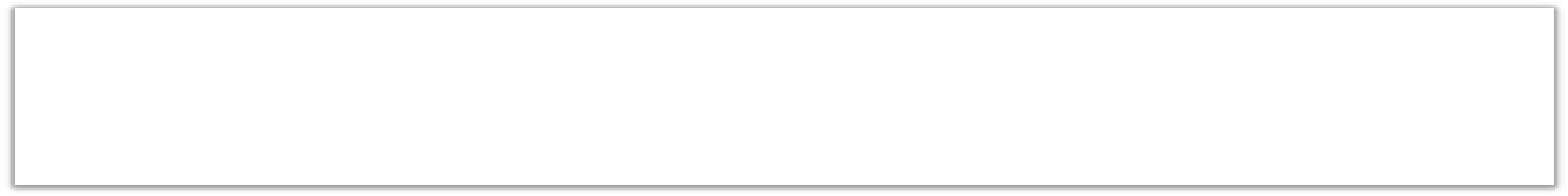 報道関係の皆さまにご支障なく取材いただくために、下記の要領にて取材・報道体制を整えております。取材を希望される方は、本取材要項をご高覧のうえ、お申し込みください。取材に関しましては、スポーツ報道を対象としています。スポーツ報道以外の目的での取材および撮影は、原則としてできません。また、インターネット媒体においての動画掲載は、いかなる場合も禁止となります。なお、スポーツ報道以外の目的で取材を希望される方は、事前に公益社団法人日本カーリング協会（以下　JCA）まで必ずご連絡をお願いいたします。（１）大会概要主催：	公益社団法人日本カーリング協会日程：	2018 年 9 月30日（日）～ 10月1日（月）（予定）　　　　　30日（日）：公式練習　15:0030日（日）：決定戦　男子①18:00-１日（月）：決定戦　男子②10:00- 男子③15:00-　　　　　※代表チーム決定後、同日に認証式がございます。 会場：	アドヴィックス常呂カーリングホール（住所／北海道北見市常呂町字土佐 2-2	TEL 0152-54-1099）競技形式：	ベストオブ3（※１）※１　3試合のうち、先に2勝したチームに「パシフィック アジア カーリング選手権大会」  日本代表チームとして出場権を与える。出場チーム：　 札幌国際大学 (Team  IWAI) 　   (北海道カーリング協会)                         コンサドーレ  (チーム北海道)　　 (北海道カーリング協会)（２）	取材のお申し込みについて①原則として、お申し込みは全て本要項に添付された取材申請書による事前申請が必要となります。 別紙の取材申請書に必要事項を記入の上、2018 年 9 月28 日（月）10 時までに、大会広報事務局にFAX にてお申し込みください。②記者・フォトグラファーともにご取材のスペースが限られております。取材者多数の場合は、JCA にて人数調整をさせていただく場合もありますので、予めご了承ください。（3）	大会期間中の報道対応について①　原則として、報道受付開始時間は下記のとおりです（予定）。・9月30日 （日）　15時～・10月1日（月）　9 時～②　大会期間中は、毎日報道受付にてご記帳をお願いします。記者の方にはプレスＡＤカード、フォトグラファー・スポーツニュース取材の方にはビブスを配布いたします。ＡＤカード、ビブスともに毎日の返却でお願いいたします。③　メディアエリア（撮影位置・記者席・プレスルーム・会見場・囲み取材）につきましては、大会にてお知らせいたします。④   囲み取材は、原則として 1 日の最後の試合終了後にスキップが実施、また日本代表決定後につきましては、敗者はスキップのみで、日本代表チームは全員で対応いたします。⑤　個別取材対応はいたしません。ご取材は上記囲み取材でお願いいたします。⑥　プレスルームの使用は、囲み取材終了後、1 時間となります。（５）出場チーム記者会見について大会期間中に、下記記者会見を予定しております。なお、スケジュールは変更になる場合もございます。10月 1 日（月）代表チーム記者会見（囲みの場合もあり）※会場での取材対応につきましては、当日ご案内いたします。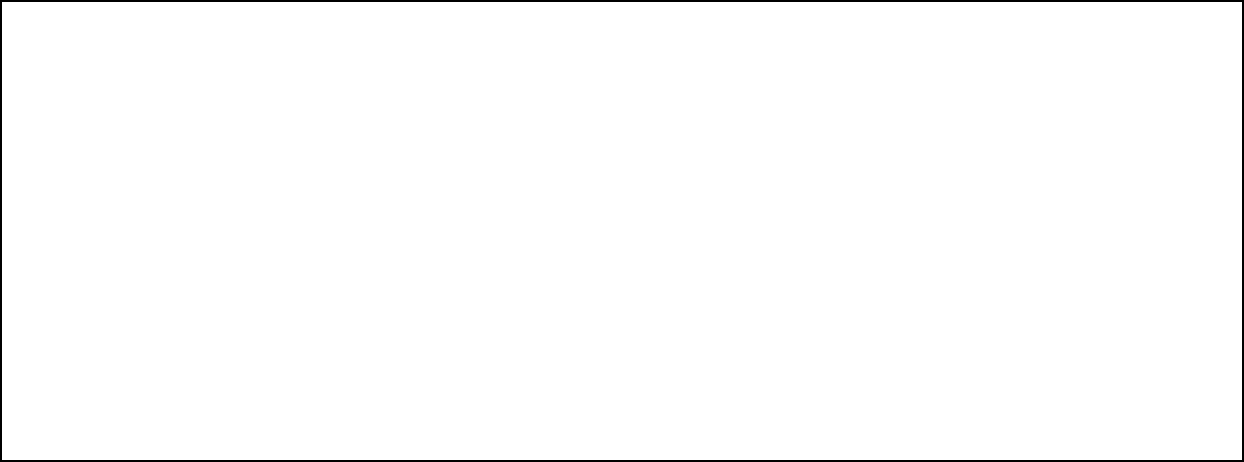 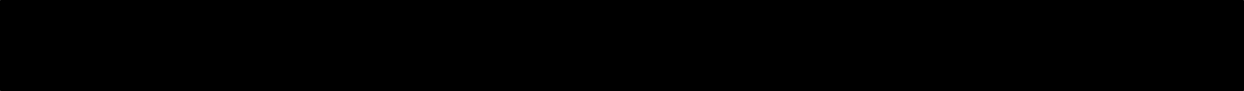 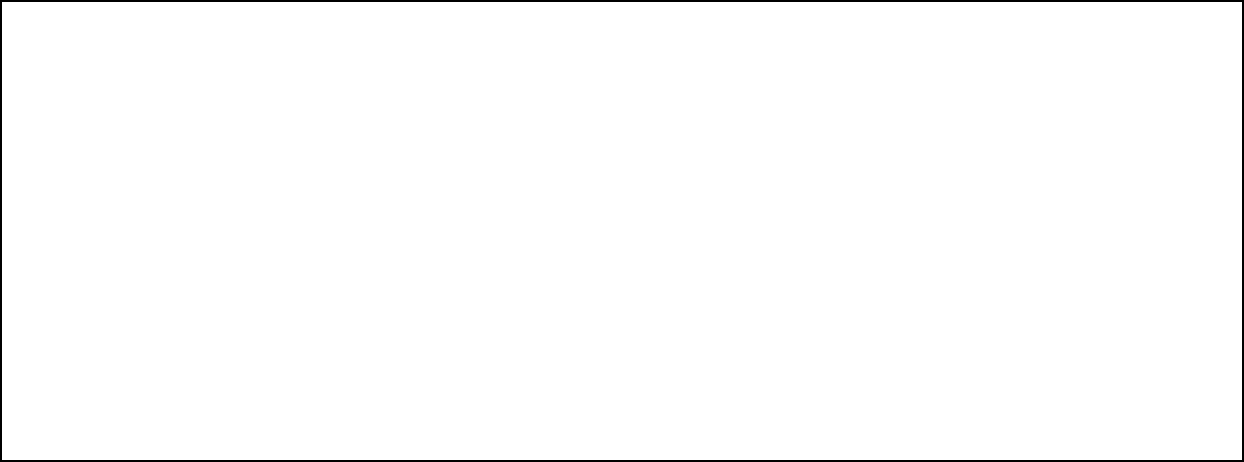 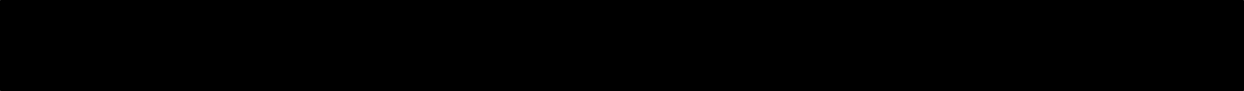 締切：2018 年9 月 28 日（金） 10 時 必着年	月	日2018 パシフィック アジア カーリング選手権大会男子日本代表決定戦 広報事務局行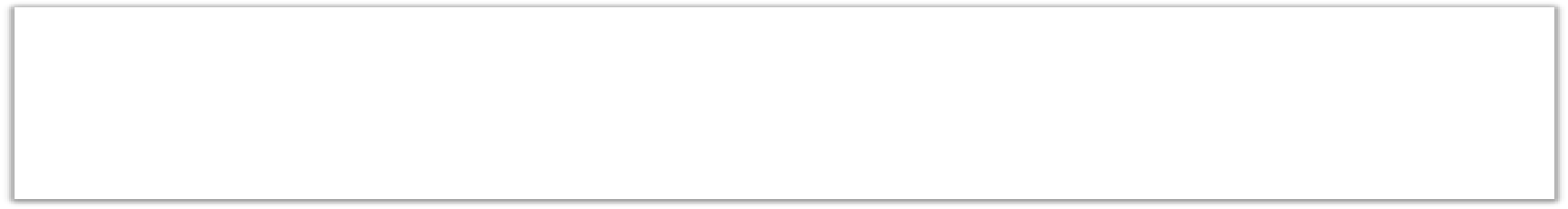 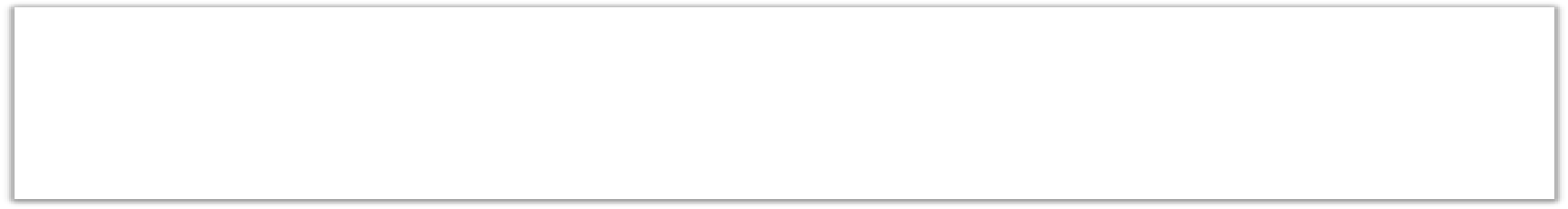 御社名：	ＴＥＬ：申請者名：	ＦＡＸ：住所：	〒媒体名／番組名：	ＨＰ ＵＲＬ：E-MAIL：	携帯番号：下記欄に【○】をお付けください。※上記個人情報は、本大会のみで使用させていただきます。＜取材者名＞記者ENG クルー 1記者	ENG クルー 2フォトENG クルー3※ＥＮＧクルーの方で人数枠が足りない方は、用紙を各自でコピーしてご記入ください。●以下は本申請取りまとめ後、取材の可否を判断し、FAX 返送するための記入欄です。｢了承｣としてFAX 返送された方は、試合当日報道受付にて本用紙をご提示ください。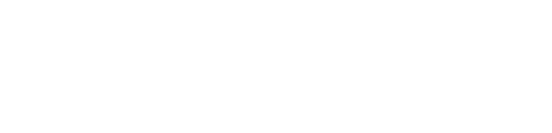 運動記者クラブ写真記者協会テレビ局（スポーツ報道番組）雑誌協会外国通信社その他の媒体（新聞・雑誌・編集プロダクション）その他の媒体 （スポーツ報道以外のﾃﾚﾋﾞ･ﾗｼﾞｵ番組）フリーランス（記者･ﾌｫﾄｸﾞﾗﾌｧｰ）その他…下記に明記（	）